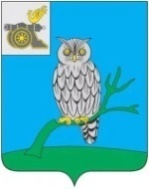 АДМИНИСТРАЦИЯ МУНИЦИПАЛЬНОГО ОБРАЗОВАНИЯ «СЫЧЕВСКИЙ РАЙОН»  СМОЛЕНСКОЙ ОБЛАСТИ Р А С П О Р Я Ж Е Н И Еот  17 ноября 2023 года № 532-рО проведении Дней донораВ целях обеспечения лечебных учреждений Смоленской области кровью, ее компонентами и приготовленными из нее препаратами, а также производства вакцин и сывороток для профилактики заболеваний:1. Организовать 12 и 13 декабря 2023 года на территории муниципального образования "Сычевский район" Смоленской области проведение Дней донора Смоленским областным центром крови.2. Рекомендовать:2.1. Руководителям предприятий, организаций, учреждений, акционерных обществ, фермерских хозяйств выделить транспорт и обеспечить явку доноров на пункт забора крови 12 и 13 декабря 2023 года на территории                               ОГБУЗ «Сычевская ЦРБ».2.2. Главному врачу ОГБУЗ «Сычевская ЦРБ» (И.Л. Лебедева) обеспечить забор крови.2.3. Начальнику отделения полиции по Сычевскому району МО МВД РФ «Гагаринский»  (В.Е.Мамаев) обеспечить порядок на донорском пункте.3. Опубликовать настоящее распоряжение в газете «Сычевские вести».                 Глава муниципального образования«Сычевский район» Смоленской области                                      Т.П. Васильева